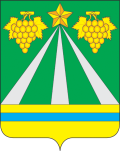 АДМИНИСТРАЦИЯ МУНИЦИПАЛЬНОГО ОБРАЗОВАНИЯКРЫМСКИЙ РАЙОНПОСТАНОВЛЕНИЕот 26.08.2022                                                                                                                          № 2485город КрымскО предоставлении разрешения на условно разрешенный вид использования на земельный участок, расположенный по адресу: Крымский район, станица Варениковская, улица Ленина, № 52В соответствии со статьей 39 Градостроительного кодекса Российской Федерации, пунктом 20 части 1 статьи 14 Федерального закона от 6 октября 2003 года № 131-ФЗ «Об общих принципах организации местного самоуправления в Российской Федерации», учитывая результаты публичных слушаний от 18 августа 2022 года, п о с т а н о в л я ю:1. Предоставить разрешение на условно разрешенный вид использования «Магазины» [4.4] на земельный участок с кадастровым номером 23:15:0102059:15, расположенный по адресу: Крымский район, станица Варениковская, улица Ленина, № 52. Территориальная зона – Зона застройки индивидуальными жилыми домами с содержанием домашнего скота и птицы (Ж-1Б).2. Отделу по взаимодействию со СМИ администрации муниципального образования Крымский район (Безовчук) разместить настоящее постановление на официальном сайте администрации муниципального образования Крымский район в сети Интернет.3. Контроль за выполнением настоящего постановления возложить на заместителя главы муниципального образования Крымский район С.В.Леготину.4. Постановление вступает в силу со дня подписания.Заместитель главы муниципального образования Крымский район                                                           С.В.Леготина